АДМИНИСТРАЦИЯ ВЕСЬЕГОНСКОГО  РАЙОНАТВЕРСКОЙ  ОБЛАСТИПОСТАНОВЛЕНИЕг.Весьегонск13.01.2015	№ 4О внесении изменений в постановление администрации Весьегонского районаот 26.01.2012 № 30В связи с кадровыми изменениями в администрации Весьегонского районапостановляю:1. Внести в приложение 2 «Состав земельной комиссии при администрации Весьегонского района» к постановлению администрации Весьегонского района от 26.01.2012 № 30 «О земельной комиссии при администрации Весьегонского района», следующие изменения:- назначить председателем комиссии Тихонова А.А., первого заместителя главы администрации, председателя комитета по управлению имуществом и земельными ресурсами администрации Весьегонского района;- назначить заместителем председателя комиссии Круглову М.Г., заместителя председателя комитета по управлению имуществом и земельными ресурсами администрации Весьегонского района.2.  Настоящее постановление вступает в силу со дня его принятия.             Глава администрации района                                               И.И. Угнивенко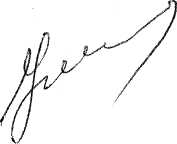 